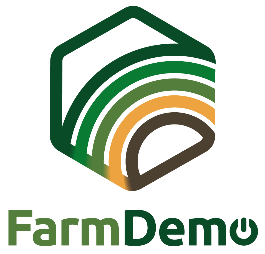 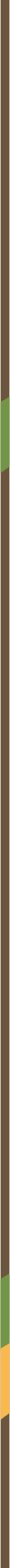  :, Anmeldung/Einverständniserklärung  Mit der Unterzeichnung dieses Dokuments erteilt der Teilnehmende Name der Organisation/des Projekts die Erlaubnis, alle während der Veranstaltung anfallenden Daten zu verarbeiten und zu analysieren. Der Teilnehmer/die Teilnehmerin erklärt sich damit einverstanden, dass während der Veranstaltung Protokolle, Fotos und Video- oder Audioaufnahmen gemacht werden. Diese Daten können in Zukunft für Angabe des Zwecks, für den die Aufnahmen verwendet werden, z. B. Forschung zur Organisation von Feldtagen, Informationen über den Einsatz von Pestiziden bei Weizen, Kommunikation mit den Mitgliedern verwendet werden. Die Daten werden in einem passwortgeschützten Netzwerk gespeichert, auf das nur (die Partner von) Name der Organisation/des Projekts Zugriff haben. In Berichten oder Veröffentlichungen, die von Name der Organisation/des Projekts veröffentlicht werden, werden keine Namen von Einzelpersonen genannt, es sei denn, der Teilnehmer hat seine ausdrückliche Zustimmung erteilt. Der Teilnehmer hat jederzeit das Recht, seine von Name der Organisation/des Projekts gespeicherten personenbezogenen Daten einzusehen, ändern oder löschen zu lassen.NAME ZUGEHÖRIGKEIT UNTERSCHRIFT12345678910